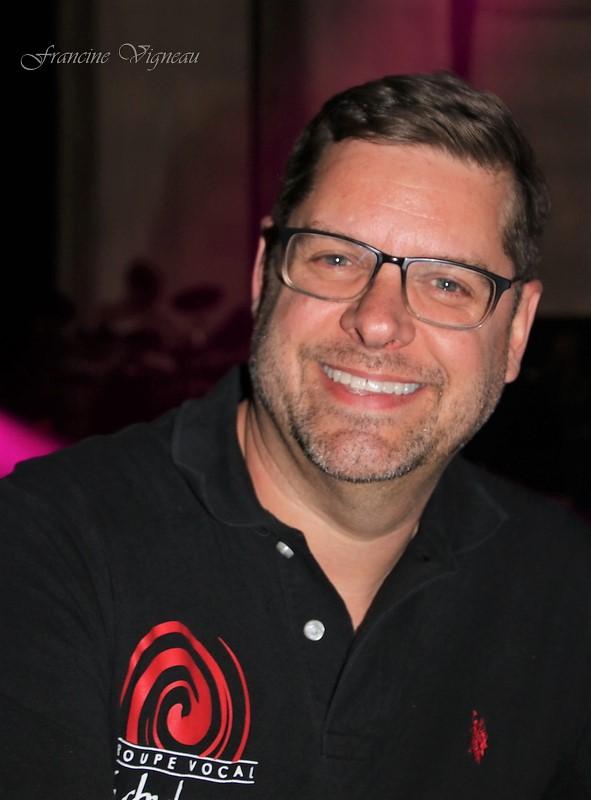 Stéphane DufourChanteur, Chef de Chœur,Directeur musical et artistiqueCours de chant classique avec :Louis LangelierCours d’harmonisation :Andrée BreaultCours de direction musicale :Jean-François Sénart, Adréi Bédros et Lucie ParentDirecteur musical et artistique de Groupe vocal Turbulence                      de 1988 à aujourd’huiChoeur I.Q.                                         de 2007-2008Directeur musical et artistique 			L’Ensemble vocal L’Air du temps 		de 1994 à 2000Pigiste pour différents groupes vocaux	de 1988 à aujourd’huiPrésident Fondateur de l’association      de 2006 à 2007Chœurs sans frontières	Semaine Chantante Franco-Québécoise (France)Chef de chœur invité en 2002, 2003, 2004, 2005, 2006, 2007, 2010,2011, 2012, 2013, 2014, 2015, 2016Week-end francophone en chanson : (France) chef de chœur invité 2007,2011, 2012, 2013, 2017, 2019, Festival des Nuits de Champagne, Troyes (France) 2004 semaine chantante avec : Michel Fugain, Daniel Lavoie et Maurane, chef de chœur invitéSpectacle « 2000 Voix chantent le monde » Chef de chœur invité en 2000Les Retrouvailles     (Événement choral de chants populaires francophones)     Chef de chœur invité en 1995, 1998 et 2001 (2004 à venir)Automnie(Événement choral de l’Alliance des Chorales du Québec)Chef de chœur invité en 1999Francofolies de Montréal en 1996, choristeÉmission spéciale « La fête à Plamondon » en 1996, choristeLe Seigneur des Anneaux en 2004, choristeChœurs sans frontièresChef de chœur invité : 2007, 2009, 2011,2013, 2015, 2017, à venir 2020Salle Wilfrid PelletierMonument NationalCentre BellColisée PepsiCentre des Arts à OrfordLamoura et Les Évelines, Maurs,( France )Espace Argence ,Troys (France)FormationBilan de carrière Quelques événements parcourusSalles où certains spectacles ont eu lieu